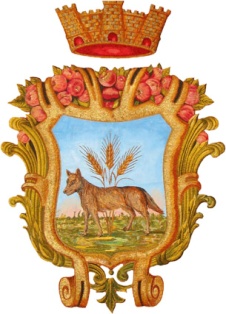 Modulo iscrizione refezione scolasticaAnno 2018/2019Dichiarazione sostitutiva(art. 46 D.P.R .445del 28/12/2000)Il/la sottoscritto/a_____________________________________________________________( cognome e nome del genitore o del tutore)nato a_______________________________________(___) il__________________________residente a__________________________________________________________(________)in Via_____________________________________________________________n.___________codice fiscale del genitore o del tutore__________________________________________________________________________N.telefono_________________________nm 1° cellulare____________________________nm. 2° cellulare___________________________E-mail________________________________in qualità di padre			madre				tutoreCHIEDEDi poter iscrivere il proprio figlio/a al Servizio di Refezione Scolastica per l’anno scolastico 2018/20191°figlio iscrittoCognome e nome_______________________________________________luogo e data di nascita_____________________________________________________________________Residente a________________________Via_________________________________________C.F.___________________________________________________________________________Frequentante la sezione________della Scuola_____________________Via_______________Allergie e/o intolleranze alimentare_________________________________________________( allegare certificazione medica)Pasto differenziato per motivi religiosi______________________________________________( indicare pasti  da escludere)2°figlio iscrittoCognome e nome_______________________________________________luogo e data di nascita__________________________________________________________________Residente a________________________Via_________________________________________C.F.___________________________________________________________________________Frequentante la sezione________della Scuola_____________________Via_______________Allergie e/o intolleranze alimentare_________________________________________________( allegare certificazione medica)Pasto differenziato per motivi religiosi______________________________( indicare pasti  da escludere)3°figlio iscrittoCognome e nome______________________________________________luogo e data di nascita__________________________________________________________________Residente a________________________Via_________________________________________C.F.___________________________________________________________________________Frequentante la sezione________della Scuola_____________________Via_______________Allergie e/o intolleranze alimentare_________________________________________________( allegare certificazione medica)Pasto differenziato per motivi religiosi______________________________( indicare pasti  da escludere)Dichiaro di essere informato, ai sensi e per gli effetti degli artt. 2 e 3 e 13 della legge 196/03 che i dati personali raccolti saranno trattati, anche con strumenti informatici, esclusivamente nell’ambito del procedimento per il quale la presente dichiarazione vieni resa.DATA							FIRMA DEL GENITORE O TUTORE								______________________________L’utente sottoscrivendo la presente dichiara di aver preso piena visione del modulo “ Allegato N. 1” Informazioni sul servizio di refezione scolastica” e di accettare il contenuto con particolare riferimento all’obbligo di prenotazione, disdetta e variazione dei singoli pasti, nei termini e con le modalità indicate.Per ricevuta, presa visione ed accettazione		________________________________ 